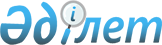 Қазақстан Республикасы Yкiметiнiң 2000 жылғы 26 қаңтардағы N 131 қаулысына өзгерiстер енгiзу туралы
					
			Күшін жойған
			
			
		
					Қазақстан Республикасы Үкіметінің қаулысы 2001 жылғы 10 қараша N 1434. Күші жойылды -  Қазақстан Республикасы Үкiметiнiң 2002 жылғы 17 шілдедегі N 793. ~P020793 қаулысымен.     Қазақстан Республикасының Үкiметi қаулы етеді:     1. "Уақыт және эталондық жиiлiктер жөнiнде ведомствоаралық комиссия құру туралы" Қазақстан Республикасы Үкiметiнiң 2000 жылғы 26 қаңтардағы N 131  P000131_

   қаулысына мынадай өзгерiстер енгiзiлсiн:     1-тармақта:     Уақыт және эталондық жиiлiктер жөнiндегi ведомствоаралық комиссия құрамына мыналар енгiзілсiн:Құлекеев Жақсыбек Әбдiрахметұлы   - Қазақстан Республикасының Экономика                                        және сауда министрi, төрағаПiрiмқұлов Керiм Пiрiмқұлұлы      - Қазақстан Республикасының Экономика                                        және сауда министрлiгi Стандарттау,                                        метрология және сертификаттау                                              жөнiндегi комитетiнiң төрағасы, төраға                                     орынбасарыОмарханов Ғабит Ғалымбекұлы       - Қазақстан Республикасының Еңбек                                    және халықты әлеуметтiк қорғау                                    министрлiгi Еңбек және жұмыспен                                    қамту департаментінің директорыСағын Халел Әлжанұлы              - Қазақстан Республикасының Денсаулық                                        сақтау министрлiгi Халыққа                                    медициналық көмек көрсетудi                                    ұйымдастыру және оның сапасын                                    бақылау департаментiнiң директорыЕсенғараев Асқар Батылханұлы      - Қазақстан Республикасының Көлiк                                    және коммуникациялар министрлiгi                                    Байланыс және ақпараттандыру                                    жөнiндегi комитетінің төрағасыСәдуақасова Эльдана Макинқызы     - Қазақстан Республикасының Көлiк                                    және коммуникациялар министрлiгi                                    Азаматтық авиация комитетiнiң                                    төрайымыҚосынов Алмас Олжабайұлы          - Қазақстан Республикасының                                    Энергетика және минералдық                                    ресурстар министрлiгi Аэроғарыш                                    комитетiнiң төрағасы     көрсетiлген құрамнан Владимир Сергеевич Школьник, Қанат Алдабергенұлы Бозымбаев, Бiржан Бисекенұлы Қанешев, Марат Әбдiсәлiұлы Рысбеков, Валерий Владимирович Кожевников, Бауыржан Азатұлы Ысқақов, Асқар Қайратұлы Нәсиев, Әнуар Қасымұлы Баталов, Мейiрбек Молдабеков шығарылсын;     мына:     "Әбдiрахманов                - Қазақстан Республикасының     Есiркеп Оңланбекұлы            Экономика министрлiгi Салалық саясат                                    департаментiнiң директоры"     деген жол мынадай редакцияда жазылсын:     "Әбдiрахманов                - Қазақстан Республикасының     Есiркеп Оңланбекұлы            Экономика және сауда министрлiгi                                    Салааралық үйлестiру департаментiнiң                                    директоры";     3-тармақ мынадай редакцияда жазылсын:     "3. Ведомствоаралық комиссияның жұмыс органы болып ҚазақстанРеспубликасының Экономика және сауда министрлiгi белгiленсiн.";     4-тармақ алынып тасталсын.     2. Осы қаулы қол қойылған күнiнен бастап күшiне енедi.     Қазақстан Республикасының         Премьер-Министрі     Мамандар:       Багарова Ж.А.,       Қасымбеков Б.А. 
					© 2012. Қазақстан Республикасы Әділет министрлігінің «Қазақстан Республикасының Заңнама және құқықтық ақпарат институты» ШЖҚ РМК
				